Feste e eventi culturali in ItaliaA	In Italia ci sono molte feste. Ecco una lista di feste importanti. In questi giorni gli italiani non lavorano!  Scegli la frase in basso che corrisponde a ogni festa (come nell’esempio)Esempio.  Capodanno:	Il primo gennaio ………(c)……………. La Befana:			Il 6 gennaio. …………………………. Pasqua:			A marzo o aprile. …………………………. Pasquetta:			…………………………. . Tanti italiani fanno picnic in campagna.Festa del lavoro:		Il primo maggio ………………………….Ferragosto:		Il 15 agosto …………………………. Tutti i Santi:		Il primo novembreNatale:			Il 25 dicembre ………………………….Come in molti paesi è la festa dei lavoratori.Fa molto caldo.Gli italiani festeggiano l’arrivo del nuovo anno.Il lunedì dopo PasquaLa grande festa cristiana.La nascita di Gesù Bambino.Si dice anche Epifania.B	Nelle grandi città si festeggia il santo patrono. Segna dove sulla carta dell’Italia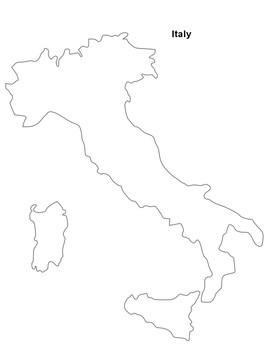 A Venezia (25 aprile)A Torino, Genova e Firenze (24 giugno) A Roma Santi Pietro e Paolo (29 giugno)A Palermo, Santa Rosalia (15 luglio)A Napoli, San Gennaro (19  settembre) A Bologna, San Petronio (4 ottobre)A Milano Sant’Ambrogio (7 dicembre) C	Poi ci sono tanti eventi culturali – Ecco una piccola scelta. Collega le immagini con gli eventi in basso:La settimana della moda a MilanoIl Palio di Siena – una corsa di cavalli nel centro della cittàIl carnevale di VeneziaI mercatini di NataleIl salone internazionale del libroLa notte dei musei – tutti i musei rimangono aperti a)b)c)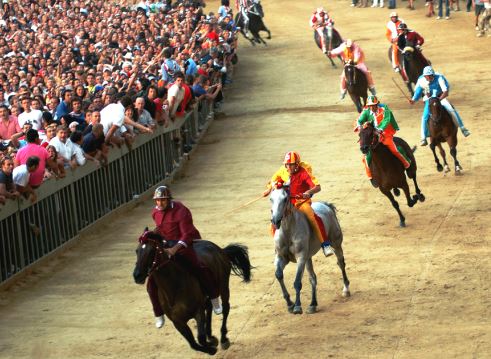 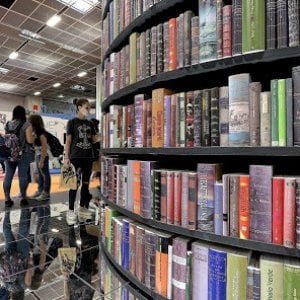 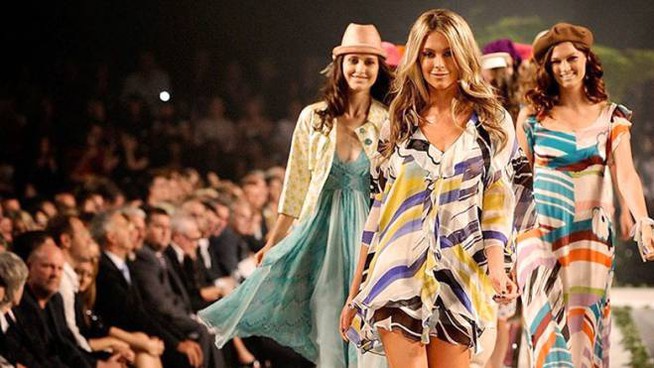 d)e)f)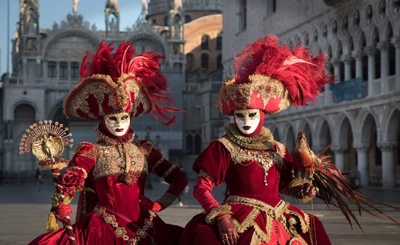 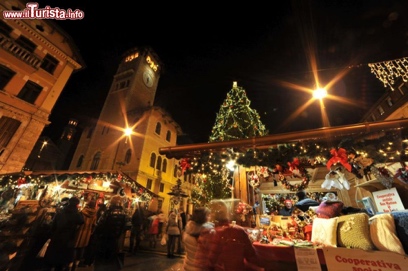 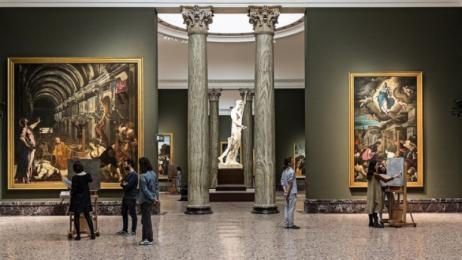 